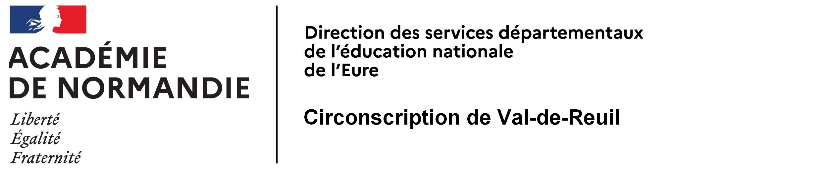 Annexe 5 : ASSOCIATION AGEEMAnnée 2023/2024Les formations proposées par l’association AGEEM seront intégrées au PDF. Les enseignants du cycle 1 retenus à ces formations pourront demander à leur IEN la récupération de 6 heures sur des modules optionnels.Nom et prénom : _____________________________________________________________Ecole : ______________________________________________________________________Mr l’Inspecteur, je vous sollicite pour une autorisation d’absence d’animations pédagogiques étant inscrit à la (aux) formation(s) de l’AGEEM suivante(s) : _______________________________________________________________________________________________________________________________________________________________________________________________________________________________________________________________________________________________________________________________________________________________________________________Avis favorable de Mr l’Inspecteur de l’Education NationaleAvis défavorable de Mr l’Inspecteur de l’Education NationaleAnimations pédagogiques optionnelles pour laquelle vous demandez une autorisation d’absence :Préciser le numéro du module ( ex : 6582 : Mag C1 développer l’oral en maternelle